АДМИНИСТРАЦИЯ БЕЛЯЕВСКОГО РАЙОНА ОРЕНБУРГСКОЙ ОБЛАСТИП О С Т А Н О В Л Е Н И Ес. Беляевка                               26.12.2013                                                                                                    № 1578-пО назначении ответственных за предоставление сведений о муниципальных услугах для внесения в специализированную информационную систему «Реестр муниципальных услуг (функций) Оренбургской области» 	В соответствии с Федеральным законом от 27 июля 2010 года  №210-ФЗ «Об организации предоставления государственных и муниципальных услуг»,  постановлением Правительства Оренбургской области от 19 апреля 2010  №263-п «Об утверждении правил размещения сведений о государственных (муниципальных) услугах (функциях) в специализированных информационных системах «Реестр государственных (муниципальных) услуг (функций) Оренбургской области и «Портал государственных услуг Оренбургской области: 	1. Назначить ответственным за координацию и организацию процесса по внесению сведений в специализированную информационную  систему «Реестр муниципальных услуг (функций) Оренбургской области» - заместителя главы администрации по экономическому развитию Бакирову И.Э.	 2. Назначить ответственных лиц  за обеспечение полными и достоверными сведениями о муниципальных услугах, размещение сведений и внесении изменений в реестре государственных (муниципальных) услуг (функций) Оренбургской области и на портале государственных услуг Оренбургской области согласно приложению.	 3. Руководителям структурных подразделений, начальникам отделов обеспечить размещение в реестре сведений о муниципальных услугах (функциях) согласно утвержденному перечню муниципальных услуг (функций). 	4. Определить ответственным   за техническое обслуживание и техническую поддержку - ведущего специалиста по  информационной безопасности    и информационным технологиям    Гаврильца  А.А.	 5. Считать утратившим силу распоряжение администрации Беляевского района Оренбургской области от 28.04.2010 №8-р  «О размещении сведений о государственных (муниципальных)  услугах (функциях) в специализированных информационных системах «Реестр государственных (муниципальных) услуг (функций) Оренбургской области» и «Портал государственных услуг Оренбургской области». 	6.  Контроль за исполнением настоящего постановления возложить на заместителя главы администрации по экономическому развитию           Бакирову И.Э. 	7. Постановление вступает в силу после  его официального  опубликования на сайте администрации муниципального образования Беляевский район.Глава района                                                                                           А.А.Динер                                                                                                                                                                                                                                          Приложение                                                                                                                                                                       к постановлению                                                                                                                                                                      администрации района                                                                                                                                                                       от 26.12.2013  №1578-п        Состав            ответственных лиц за размещение сведений в реестре государственных (муниципальных) услуг (функций)          Оренбургской области и на портале государственных услуг Оренбургской области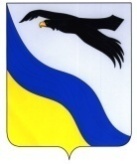 Разослано:Бакировой И.Э., отделу экономического анализа, прогнозирования, развития потребительского рынка, предпринимательства,   отделу по муниципальной собственности и земельным вопросам,   отделу образования, опеки и попечительства, главному архитектору,  ведущему специалисту по информационной безопасности и информационным технологиям, ведущему специалисту по жилищным вопросам,  Правительству области, прокурору, в делоФ.И.О.ДолжностьУслугаИсупова Наталья Александровна-главный специалист по управлению имуществом«Предоставление информации об объектах недвижимого имущества, находящегося в муниципальной собственности и предназначенных для сдачи в аренду»Подкидышева Ирина Владимировна-ведущий специалист -юрист« Прием заявлений и выдача документа о согласовании проектов границ земельных участков»« Предоставление в аренду, безвозмездное пользование имущества, находящегося в собственности муниципального образования»«Предоставление гражданам и юридическим лицам земельных участков сельскохозяйственного назначения, находящихся на территории муниципального образования для ведения крестьянского (фермерского) хозяйства»«Предоставление в собственность, постоянное (бессрочное) пользование, в безвозмездное пользование, аренду земельных участков из состава земель, государственная собственность на которые не разграничена»Егорова Светлана Николаевна -ведущий специалист по земельным вопросам«Выдача разрешений на предоставление земельных участков для индивидуального жилищного строительства»«Предоставление гражданам земельных участков, находящихся на территории муниципального образования для строительства»«Предоставление гражданам земельных участков, находящихся на территории муниципального образования, для целей не связанных со строительством»Слинченко Людмила Анатольевна-ведущий специалист по административной реформе и развитию транспортного обслуживания, целевых программ«Согласование графиков (расписания), схем движения и паспортов автобусных маршрутов»Иванова Татьяна Александровна-главный специалист отдела образования, опеки и попечительства«Прием заявлений, постановка на учет и зачисление детей в образовательные учреждения, реализующие основную образовательную программу дошкольного образования (детские сады)»Кусниязов Мурзагалей Мушкатович-главный специалист отдела образования, опеки и попечительства«Предоставление информации об организации общедоступного и бесплатного дошкольного, начального общего, основного общего, среднего (полного) общего образования, а также дополнительного образования в общеобразовательных учреждениях, расположенных на территории Беляевского района»«Предоставление информации о текущей успеваемости учащегося, ведение электронного дневника и электронного журнала успеваемости»«Предоставление информации об образовательных программах и учебных планах, рабочих программах, учебных курсов, предметов, дисциплин (модулей), годовых календарных учебных графиках»«Предоставление информации о порядке проведения государственной (итоговой) аттестации обучающихся, освоивших общеобразовательные программы»«Предоставление информации из федеральной базы данных о результатах единого государственного экзамена»Иванова Ольга Яковлевна-главный специалист отдела образования, опеки и попечительства«Зачисление в образовательное учреждение»ПавловаТатьяна Владимировна-главный специалист по опеке и попечительству  «Назначение денежных средств опекунам (попечителям) на содержание ребенка, единовременного пособия при передаче ребенка на воспитание в семью»Липский Андрей Михайлович  -главный архитектор муниципального образования«Выдача  документов о согласовании переустройства и (или) перепланировки жилых помещений находящихся на территории сельских поселений муниципального образования»«Перевод жилого помещения в нежилое помещение и нежилого помещения в жилое помещение, расположенного на территории муниципального образования»«Выдача градостроительных планов  земельных  участков»«Выдача разрешений на ввод объектов в эксплуатацию»«Выдача разрешения на строительство»«Выдача разрешения на установку рекламных конструкций на территории муниципального образования, аннулирование таких разрешений»Васильева Татьяна Александровна-ведущий специалист по жилищным вопросам«Постановка на учет в качестве нуждающихся в улучшении жилищных условий на территории муниципального образования по программе «Обеспечение жильем молодых семей в Оренбургской области на 2011-2015 годы»КотоваМарина Васильевна-главный специалист по развитию потребительского рынка, тарифам и предпринимательству«Выдача свидетельства о внесении предприятий в Реестр предприятий торговли».